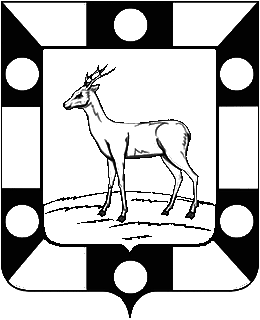 Собрание Представителей  городского поселения Петра Дубравамуниципального района Волжский Самарской областиЧетвертого созыва	РЕШЕНИЕ                                                                                                  27.12.2022г.                                                                                                   №130О внесении изменений в Решение Собрания представителейгородского поселения Петра Дубрава муниципального района ВолжскийСамарской области «Об утверждении местного  бюджета городского поселения Петра Дубрава муниципального района Волжский Самарской области на 2022год и плановый период 2023 и 2024 годов во втором чтении» от 29.12.2021г. №78.	В соответствии с Федеральным Законом « Об общих принципах организации местного самоуправления в Российской Федерации» №131 от 06.10.2003г., Бюджетным Кодексом Российской Федерации, Уставом городского поселения Петра Дубрава муниципального района Волжский Самарской области. На основании вышеизложенного Собрание представителей городского поселения Петра Дубрава РЕШИЛО:          Статья 1:Внести в Решение Собрания представителей городского поселения Петра Дубрава муниципального района Волжский Самарской области от 29 декабря 2021 г. №78 «Об утверждении  местного бюджета городского поселения Петра Дубрава муниципального района Волжский Самарской области на 2022 год и на плановый период 2023 и 2024 годов во втором чтении»   следующие изменения: 1. Общий объем доходов 34970,3  тыс. рублей заменить суммой      33956,3тыс.рублей ;- общий объем расходов в сумме 35685,7 тыс.руб.тыс. рублей заменить суммой 34671,7 тыс.руб.;-  за счет остатка средств на счетах бюджета - дефицит  715,4 тыс.рублей. - Утвердить основные характеристики местного бюджета на 2023 год:общий объем доходов – 39028,2 тыс. рублей;общий объем расходов – 39028,2 тыс. рублей;дефицит/профицит – 0,000 тыс. рублей.- Утвердить основные характеристики местного бюджета на 2024 год:общий объем доходов – 34658,3 тыс. рублей;общий объем расходов – 34658,3 тыс. рублей;дефицит/профицит – 0,000 тыс. рублей.2. -В статью 4 п.1 внести изменения:  объем межбюджетных трансфертов, получаемых из других бюджетов бюджетной системы Российской Федерации: в 2022 году – в размере   9459,967 тыс. рублей заменить на 9599,167 тыс.рублей. в 2023 году – в размере   9193,32 тыс. рублей заменить на 13235,02 тыс.рублей.в 2024 году – в размере   8626,42  тыс. рублей заменить на 8673,12 тыс.рублей.-В статью 4 п.2 внести изменения:  Сумму объема безвозмездных поступлений в доход местного бюджета: в 2022 году – в размере   15215,0  тыс. рублей заменить на 10296,0 тыс.рублей.в 2023 году – в размере   17311,1  тыс. рублей заменить на 21352,8 тыс.рублей.в 2024 году – в размере   16736,2  тыс. рублей заменить на 16782,9 тыс.рублей.3.Приложения 1,2,3,4,5,6,10 изложить в новой редакции согласно приложениям 1,2,3,4,5,6,10 к настоящему Решению.Статья 2.1.Настоящее Решение вступает в силу со дня его принятия.2.Опубликовать настоящее Решение в печатном средстве информации городского поселения Петра Дубрава «Голос Дубравы» Глава городского поселения Петра Дубравамуниципального района ВолжскийСамарской области                                                        В.А.КрашенинниковПредседатель Собрания представителейгородского поселения Петра Дубравамуниципального района ВолжскийСамарской области                                                                       Л.Н.Ларюшина№130    от «27» декабря  2022 г.